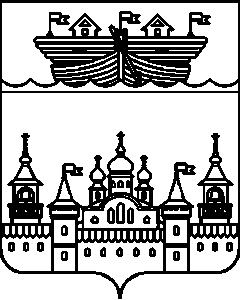 АДМИНИСТРАЦИЯГЛУХОВСКОГО СЕЛЬСОВЕТАВОСКРЕСЕНСКОГО МУНИЦИПАЛЬНОГО РАЙОНА НИЖЕГОРОДСКОЙ ОБЛАСТИПОСТАНОВЛЕНИЕ12 декабря 2018 года	№ 130Прогноз социально-экономического развития Глуховского сельсоветаВоскресенского муниципального района Нижегородской областина среднесрочный период (на 2019 год и на плановый период 2020 и 2021годов)В соответствии с Федеральным законом от 28 июня 2014 года №172-ФЗ «О стратегическом планировании в Российской Федерации», Законом Нижегородской области от 3 марта 2015 года №24-З «О стратегическом планировании в Нижегородской области» в целях формирования бюджета Глуховского сельсовета на 2019 год и на плановый период 2020 и 2021 годов администрация Глуховского сельсовета Воскресенского муниципального района Нижегородской области постановляет:1.Одобрить прогноз социально-экономического развития Глуховского сельсовета Воскресенского муниципального района Нижегородской области на среднесрочный период (на 2019 год и на плановый период 2020 и 2021 годов) согласно приложению.2Главному бухгалтеру администрации (Масловой И.В.) осуществлять мониторинг реализации прогноза социально-экономического развития Глуховского сельсовета Воскресенского муниципального района Нижегородской области на среднесрочный период (2019 год и на плановый период 2020 и 2021 годов). Результаты мониторинга направлять главе администрации Глуховского сельсовета.3.Контроль за исполнением настоящего постановления оставляю за собой.Глава администрации Глуховского сельсовета		И.Ю. ДубоваПРИЛОЖЕНИЕ к постановлению администрации Глуховского сельсовета Воскресенского муниципального района Нижегородской областиот 12 декабря 2018 года № 130Прогноз социально-экономического развития Глуховского сельсоветаВоскресенского муниципального района Нижегородской областина среднесрочный период (на 2019 год и на плановый период 2020 и 2021годов)Прогноз социально-экономического развития Глуховского сельсовета Воскресенского муниципального района Нижегородской области на среднесрочный период (на 2019 год и на плановый период 2020 и 2021 годов) разработан с учетом действующей нормативно-правовой базы: Бюджетного кодекса РФ, Федерального закона от 28 июня 2014 года N 172-ФЗ «О стратегическом планировании в Российской Федерации», Закона Нижегородской области от 26 февраля 2015 года N 24-З «О стратегическом планировании в Нижегородской области.Среднесрочный прогноз разработан Главным бухгалтером администрации Глуховского сельсовета Воскресенского муниципального района в соответствии с методическими рекомендациями Министерства экономики Нижегородской области и в соответствии с Прогнозом социально-экономического развития Воскресенского муниципального района Нижегородской области на среднесрочный период (на 2019 год и на плановый период 2020и 2021годов).Основу формирования прогнозных параметров составляет анализ тенденций развития экономики сельсовета за предшествующий период, а также оценка основных показателей социально-экономического развития в 2018 году.Прогноз основных социально-экономических показателей на 2019– 2021 годы по Глуховскому сельсовета Воскресенского муниципального района Нижегородской области (Приложение) является основой формирования бюджета Глуховского сельсовета на 2019 год и на плановый период 2020 - 2021 годов.Информационная база формирования Прогноза на среднесрочный период:-данные статистического и налогового учета за 2017 год и 1 квартал 2018 года- основные параметры прогноза социально-экономического развития Нижегородской области на среднесрочный период (на 2019 год и на плановый период 2020 и 2021 годов);- прогноз социально-экономического развития Воскресенского муниципального района Нижегородской области на среднесрочный период.Итоги социально-экономического развития Глуховского сельсовета Воскресенского муниципального района в 2017годуВ состав муниципального образования Глуховского сельсовета входит 17 населенных пунктов. По состоянию на 01.01.2018 на территории Глуховского сельсовета проживало 1671 человек. - д. Белоусово проживающих человек 53 в 26 хозяйствах;- д. Б.Содомово проживающих человек 37 в 15 хозяйствах;-д.Буслаево проживающих человек 32 в 16 хозяйствах;-с. Глухово проживающих человек 296 в 106 хозяйствах;- д. Ёлкино проживающих человек 185 в 61 хозяйствах ;- д. Копанки проживающих человек 24 в 5 хозяйствах;- д. Липовка проживающих человек 128 в 50 хозяйствах ;- д. Поломерское проживающих человек 22 в 12 хозяйствах;-д. Попово проживающих человек 106 39 хозяйствах;-д. Родионово проживающих человек 35 в 18 хозяйствах;- д.Черново проживающих человек 155 в 50 хозяйствах;- пос. Красный Яр проживающих человек 579 в 248 хозяйствах;-д. Анненка проживающих человек 15 в 10 хозяйствах;-д. Красная Новь проживающих человек 1 в 1 хозяйствах;-д. Красные Поляны	 проживающих человек 1 в 1 хозяйствах;-пос. Мирный проживающих человек 2 в 2 хозяйствах -пос. Поляны проживающих человек 1в 1 хозяйствах По итогам 2017 года 10 человека родилось и 29 - человек умерло.В 2016 году родился 14 человек, 46 умерли. В 2015 году родилось 18 и 30 умерли.Средняя продолжительность жизни приблизилась к 65 году.Развитие отраслей экономики и социальной сферыЗа январь-декабрь 2017 года отгружено товаров собственного производства, выполнено работ и услуг по полному кругу организаций на сумму 10,85 млн. руб. Ключевой отраслью является направления лесозаготовливающие и деревообробатывающие производства» - 60,7 % в общей отгрузке.ООО «Тризо»ИП Шубин П.В.ТрудПо состоянию на 01.01.2018 в экономике Глуховского сельсовета занято 50 человек.За январь – декабрь 2017 года фонд оплаты труда составил 23,07 млн. руб. (93,5 % к 2016 году).Уровень регистрируемой безработицы в Глуховском сельсовете на 01.01.2018 – 7,4 %. Зарегистрировано 23 безработных,  в т.ч. 6 - женщины.Развитие социальной сферыЗдравоохранениеЗдравоохранение Глуховского сельсовета Воскресенского района в 2018 году представлено – 1 ФАП., 1- амбулатория Глуховский ФАП находится по адресу с. Глухово ул. Центральная д. 6 Воскресенского района Нижегородской области – 3 человека.Красноярская амбулатория находится по адресу пос. Красный Яр, ул. Больничная, д. 2Д.Основными направлениями в сфере здравоохранения является оказание медицинской  помощи населению.Образование, молодежная политика и спортНа территории Глуховского сельсовета расположено одно муниципальное общеобразовательное учреждение филиал МОУ Глуховская СШ. Адрес осуществления образовательной деятельности: Нижегородская область, Воскресенский район с. Глухово ул. Школьная д. 7. Директор школы - Михайлов Владимир Евгеньевич, тел. 3-63-38.Культура	Учреждения культуры сельского поселения представлены следующими учреждениями:Глуховский СДК, директор- Кузнецова Анжелика Юрьевна, находится по адресу: Нижегородская область Воскресенский район с. Глухово ул. Школьная д.3Красноярский СДК, директор ДК- Копрова Галина Александровна, находится по адресу: Нижегородская область Воскресенский район пос. Красный Яр, ул. Советская л. 2ВЁлкинский сельский клуб, заведующая сельским клубом- Кузнецова  Нина Ивановна, находится по адресу: Нижегородская область Воскресенский район д. Елкино ул. Школьная д.52Глуховская сельская библиотека (информационный центр) заведующая информационным центром–Храмова Ирина Александровна, находится по адресу: Нижегородская область Воскресенский район с. Глухово ул. Школьная д.3Красноярская сельская библиотека, заведующая библиотекой – Лебедева Зинаида Олеговна, находится по адресу: Нижегородская область Воскресенский район пос. Красный Яр, ул. Ленина 1А.Развитие инфраструктурыНа территории Глуховского сельсовета Воскресенского района действуют 12 стационарных магазинов, в том числе 12В период финансово-экономического кризиса граждане стараются развивать личные подсобные хозяйства:- д. Белоусово свиньи -4, овцы- 1, козы -1, птицы -13;- д. Б.Содомово свиньи -1, овцы- 2, птицы -51;-д.Буслаево, птицы -24;;-с. Глухово свиньи -4, , козы -2, птицы -111;- д. Ёлкино свиньи -4, овцы- 1, козы -1, птицы -13;;- д. Липовка  крупный рогатый скот -8 свиньи - 4, козы -1, птицы 81;-д. Попово крупный рогатый скот – 1  свиньи -3, овцы- 1, козы -3, птицы -134;-д. Родионово, птицы -17;- д.Черново  крупный рогатый скот – 10 свиньи -4, овцы- 21, козы -9, птицы -168;- пос. Красный Яр крупный рогатый скот – 25 свиньи -10, овцы- 5, козы -17 птицы -165;Дорожная инфраструктураПротяженность автомобильных дорог общего пользования на территории Глуховского сельсовета – 47,822 км. Протяженность автомобильных дорог местного значения – 40,867  км, в т.ч. грунтовые – 40,867 км.Коммунальная инфраструктураНа территории сельсовета находятся 1 артезианские скважины, водопроводные сети протяженностью 20,501 км, из них ветхие – 850 км (60%)На территории сельсовета функционирует 3 котельных, 3 котельных находятся на обслуживании гарантирующего поставщика тепловой энергии на территории района ООО «Теплоцентраль» На территории Глуховского сельсовета функционирует 3 котельных:Нижегородская область Воскресенский район, с. Глухово ул. Школьная д. 7АНижегородская область Воскресенский район пос. Красный Яр, ул. Больничная д. 3 Нижегородская область Воскресенский район, д. Елкино ул. Школьная 68.Прогноз социально-экономического развития Глуховского сельсовета Воскресенского муниципального района Развитие отраслей экономики и социальной сферыОценка объема отгруженной продукции (работ, услуг) по полному кругу организаций на январь-декабрь 2018 года составляет 12,63 млн. руб. (111,9% к 2017 году).Прогноз отгрузки на 2019 год составляет 13,49 млн. руб. (102,7% к 2018 году), на 2020 год – 14,37 млн. руб. (102,4% к 2019 году), на 2021 год – 15,30 млн. руб. (102,4 % к 2020 году).На территории сельсовета реализуется следующие муниципальные программы:Муниципальная программа «Охрана окружающей среды и благоустройство на территории Глуховского сельсовета Воскресенского муниципального района Нижегородской области»;Муниципальная программа «Использование и охрана земель на территории Глуховского сельсовета»;Муниципальная программа «Защита населения и территории от чрезвычайных  ситуаций,обеспечение пожарной безопасности Глуховского сельсовета Воскресенского муниципального района Нижегородской области»;Муниципальная программа «Развитие культуры и спорта в Глуховском сельсовете Воскресенского муниципального района Нижегородской области».ТрудПо оценке на 2018 - 2020 гг. в экономике Глуховского сельсовета будет занято 120 человека.Фонд оплаты труда в 2018 году составит 24,77 млн. руб. (103,2 % к 2017 году), в 2019 году – 26,16 млн. руб. (101,5 % к 2018году), в 2020 году – 27,72 млн. руб. (101,9 % к 2019 году), в 2021году – 29,89 млн. руб. (103,7 % к 2020 году).Приложениек прогнозу Глуховского сельсовета Воскресенского муниципального района Нижегородской областина среднесрочный период (на 2019 год и на плановый период 2020 и 2021 годов)ПРОГНОЗ ОСНОВНЫХ СОЦИАЛЬНО-ЭКОНОМИЧЕСКИХ ПОКАЗАТЕЛЕЙ НА 2019 – 2021 ГОДЫ ПО ГЛУХОВСКОМУ СЕЛЬСОВЕТУ ВОСКРЕСЕНСКОГО МУНИЦИПАЛЬНОГО РАЙОНА НИЖЕГОРОДСКОЙ ОБЛАСТИПоказателиЕд. измерения2017 год (отчет)2018 год (оценка)прогнозпрогнозпрогноз2019202020211. Отгружено товаров собственного производства, выполнено работ и услуг собственными силами (по полному кругу предприятий)в действующих ценахмлн.руб.10,8512,6313,4914,3715,30 в сопоставимых ценах%77,4111,9102,7102,4102,42. Численность работников по территории, формирующих фонд оплаты трудачел.121,5119,6119,6119,6119,63. Фонд заработной платы, всегов действующих ценахмлн.руб.23,0724,7726,1627,7229,89 в сопоставимых ценах%93,5103,2101,5101,9103,74. Отгружено товаров собственного производства, выполнено работ и услуг собственными силами в расчете на одного работающеготыс. руб.89,3105,6112,8120,1127,9